                      Projektas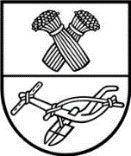 PANEVĖŽIO RAJONO SAVIVALDYBĖS TARYBASPRENDIMASDĖL PANEVĖŽIO RAJONO SAVIVALDYBĖS TARYBOS 2016 M. BIRŽELIO 28 D. SPRENDIMO NR. T-138 „DĖL PANEVĖŽIO RAJONO SAVIVALDYBĖS GYVENAMŲJŲ IR BENDROJO NAUDOJIMO PATALPŲ IR INŽINERINIŲ ĮRENGINIŲ NAUDOJIMO TAISYKLIŲ PATVIRTINIMO“ PRIPAŽINIMO NETEKUSIU GALIOS 2017 m. birželio 22 d. Nr. T-PanevėžysVadovaudamasi Lietuvos Respublikos vietos savivaldos įstatymo 18 straipsnio 1 dalimi, Panevėžio rajono savivaldybės taryba n u s p r e n d ž i a:Pripažinti netekusiu galios Panevėžio rajono savivaldybės tarybos 2016 m. birželio 28 d. sprendimą Nr. T-138 „Dėl Panevėžio rajono savivaldybės gyvenamųjų ir bendrojo naudojimo patalpų ir inžinerinių įrenginių naudojimo taisyklių patvirtinimo“.Ernesta Žiaunienė2017-06-02PANEVĖŽIO RAJONO SAVIVALDYBĖS ADMINISTRACIJOS VIETINIO ŪKIO SKYRIUSPanevėžio rajono savivaldybės tarybaiAIŠKINAMASI RAŠTAS DĖL SPRENDIMO „DĖL PANEVĖŽIO RAJONO SAVIVALDYBĖS TARYBOS 2016 M. BIRŽELIO 28 D. SPRENDIMO NR. T-138 „DĖL PANEVĖŽIO RAJONO SAVIVALDYBĖS GYVENAMŲJŲ IR BENDROJO NAUDOJIMO PATALPŲ IR INŽINERINIŲ ĮRENGINIŲ NAUDOJIMO TAISYKLIŲ PATVIRTINIMO“ PRIPAŽINIMO NETEKUSIU GALIOS“ PROJEKTO2017-06-02Panevėžys1. Projekto rengimą paskatinusios priežastys.Nuo 2017 m. sausio 1 d. įsigaliojus Lietuvos Respublikos administracinių nusižengimų kodeksui Panevėžio rajono savivaldybės tarybos 2016 m. birželio 28 d. sprendimu Nr. T-138 patvirtintos Panevėžio rajono savivaldybės gyvenamųjų ir bendrojo naudojimo patalpų ir inžinerinių įrenginių jjnaudojimo taisyklės tampa neaktualios, kadangi nelieka nuostatos, kad savivaldybių tarybos tvirtina gyvenamųjų ir bendrojo naudojimo patalpų ir inžinerinių įrenginių naudojimo taisykles, už kurių nesilaikymą numatyta administracinė atsakomybė.2. Sprendimo projekto esmė ir tikslai.Savivaldybės tarybos 2016 m. birželio 28 d. sprendimas Nr. T-138 pripažįstamas netekusiu galios, nes naujajame Administracinių nusižengimų kodekse neliko straipsnio, kuriame numatyta administracinė atsakomybė už taisyklių nesilaikymą.3. Kokių pozityvių rezultatų laukiama.Nėra.4. Galimos neigiamos pasekmės priėmus projektą, kokių priemonių reikėtų imtis, kad tokių pasekmių būtų išvengta.Neigiamų pasekmių nebus.5. Kokius galiojančius teisės aktus būtina pakeisti ar panaikinti, priėmus teikiamą proejktą. Nereikia.6. Reikiami paskaičiavimai, išlaidų sąmatos bei finansavimo šaltiniai, reikalingi sprendimui įgyvendinti.Sprendimui projektui įgyvendinti lėšų nereikia.7. Kiti, sprendimo projekto rengėjo nuomone, reikalingi paaiškinimai.Vyriausioji specialistė 				Ernesta Žiaunienė